Name____________________________________________	Date________________	Section__________
Relative LocationObj:  By the end of class you will be able to define absolute and relative location and describe the relative location of places.  LG:  Describe a place’s absolute and relative location.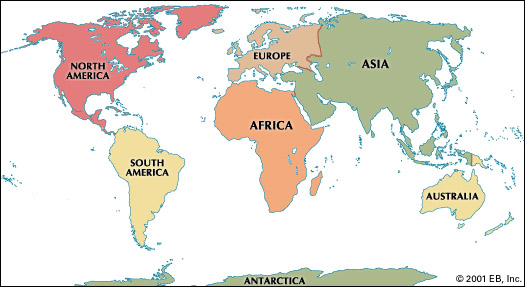 1.  Describe the relative location of Asia.  2.  Describe the relative location of Africa3.  Describe the relative location of Australia4.  Describe the relative location of North America5.  Describe the relative location of Europe6.  Describe the relative location of Antarctica. 7.  Describe the relative location of South America. Independent Practice: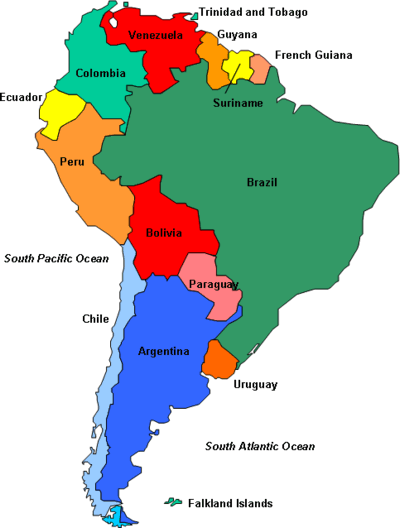 Describe the relative location of Brazil. ____________________________________________________________________________________________________________Describe the relative location of Peru. ____________________________________________________________________________________________________________Describe the relative location of Bolivia.  __________________________________________________________________________________________________Describe the relative location of Argentina._______________________________________________________________________________________________________________________________________________EXTRA PRACTICE: USE A MAP OF THE UNITED STATES TO ANSWER THE FOLLOWING QUESTIONS: 1.  Describe the relative location of Texas.2.  Describe the relative location of Missouri.3.  Describe the relative location of Alabama.4.  Describe the relative location of California.5.  Describe the relative location of New York.6.  Describe the relative location of Illinois.7.  Describe the relative location of Colorado.8.  Describe the relative location of Pennsylvania.9.  Describe the relative location of Georgia.10.  Describe the relative location of FloridaWhat is absolute location? Relative location—_______________________________________________________________________________________________________________________________________________________________________________________________________________Absolute location—________________________________________________________________________________________________________________________________________________________________________________________________________________